Sign-InWorkshop Location:Workshop Date:Workshop Facilitator:Full nameSchoolEmail Optional: Check here if you’d like to become a PLT facilitator in the future (revisit this sheet at the end of the training)BlankBlank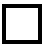 BlankBlankBlankBlankBlankBlankBlankBlankBlankBlankBlankBlankBlankBlankBlankBlankBlankBlankBlankBlankBlankBlank